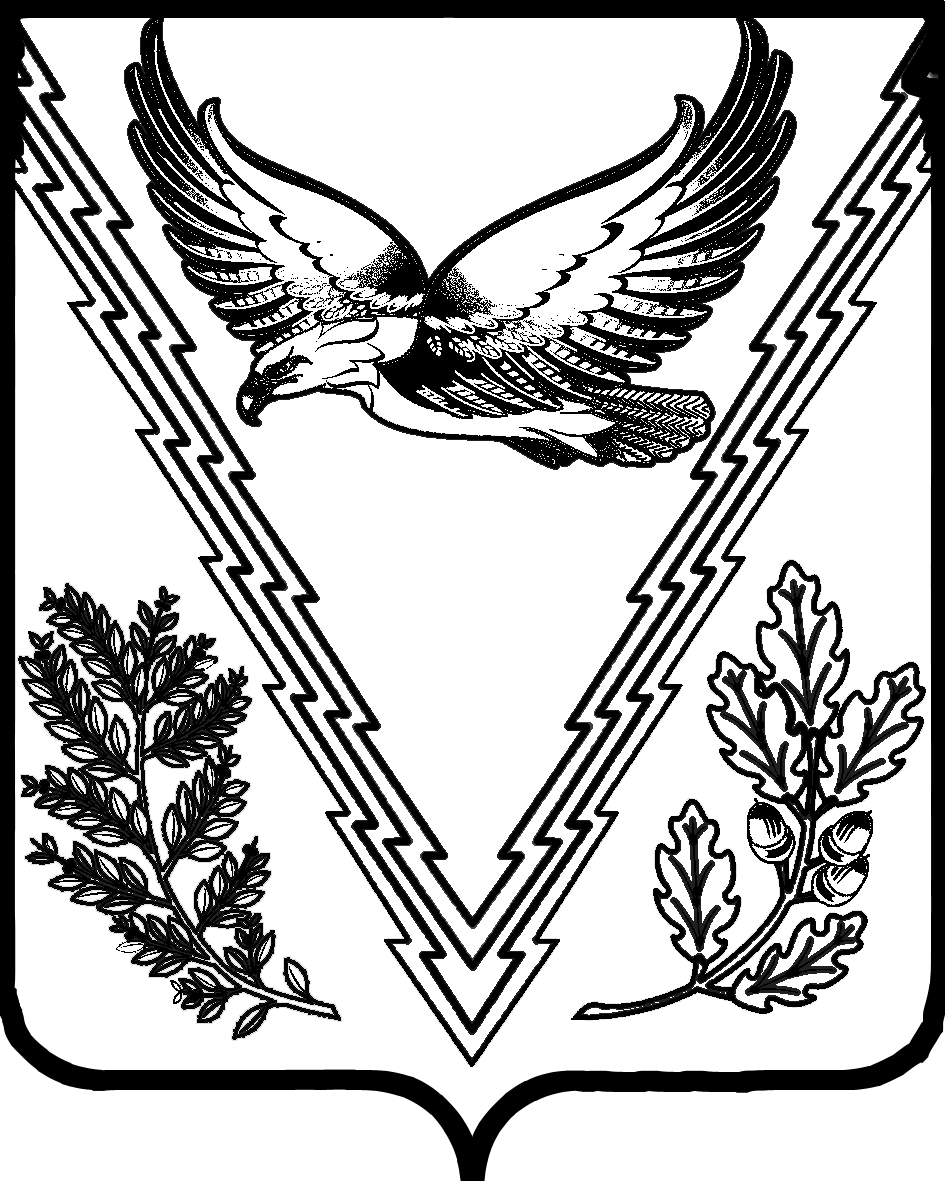 АДМИНИСТРАЦИЯ МУНИЦИПАЛЬНОГО ОБРАЗОВАНИЯАПШЕРОНСКИЙ РАЙОНПОСТАНОВЛЕНИЕ от 17.01.2023                                                                                                   № 23Об утверждении предельного размера стоимости бесплатного горячего питания детям из семей мобилизованных граждан, обучающимся очно по программам начального общего, основного общего и среднего  общего образования в общеобразовательных организациях муниципального образования Апшеронский район в 2023 годуРуководствуясь статьей 37 Федерального закона Российской Федерации от 29 декабря 2013 года № 273-ФЗ «Об образовании в Российской Федерации», Федеральным законом от 01 марта 2020 года № 47-ФЗ «О внесении изменений в Федеральный закон «О качестве и безопасности пищевых продуктов», решением Совета муниципального образования Апшеронский район от                     29 сентября 2022 года № 142 «О реализации прав обучающихся общеобразовательных организаций муниципального образования Апшеронский район»   (с  изменениями  от  27  октября  2022  года  № 149)        п о с т а н о в л я ю:1. Утвердить предельный размер стоимости бесплатного горячего питания детям из семей мобилизованных граждан, обучающимся очно по  программам начального общего, основного общего и среднего общего  образования в общеобразовательных организациях муниципального образования Апшеронский район в день посещения занятий (уроков) на одного обучающегося в  2023 году, в зависимости от режима обучения:1) стоимость одноразового горячего питания детям из семей мобилизованных граждан, обучающимся очно по программе начального общего образования в муниципальных общеобразовательных организациях муниципального образования Апшеронский район в день посещения занятий (уроков) на одного обучающегося в течение учебного года из расчета:- обед не более 115 рублей 62 копеек (в том числе стоимость продуктового набора 92 рубля 68 копеек и  стоимость услуг сторонних организаций, привлекаемых для организации школьного питания (аутсорсинг) не более  22 рублей 94 копеек);- полдник не более 49 рублей 72 копеек (в том числе стоимость продуктового набора 39 рублей 85 копеек, стоимость услуг сторонних организаций, привлекаемых для организации  школьного  питания (аутсорсинг) 9 рублей 87 копеек);2)жстоимость двухразового горячего питания детям из семей моби-лизованных граждан, обучающимся очно по программам основного общего, среднего общего образования в муниципальных общеобразовательных организациях муниципального образования Апшеронский район в день посещения занятий (уроков) на одного обучающегося в течение учебного года из расчета:- завтрак не более 89 рублей 37 копеек (в том числе стоимость продуктового набора 71 рубль 64 копейки и стоимость услуг сторонних организаций, привлекаемых для организации школьного питания (аутсорсинг) не более 17 рублей 73 копеек);- обед не более 124 рублей  04 копеек (в том числе стоимость продуктового набора 99 рублей 56 копеек и  стоимость услуг сторонних организаций, привлекаемых для организации школьного питания (аутсорсинг) не более   24 рублей 48 копеек);- полдник не более 51 рубля 47 копеек (в том числе стоимость продуктового набора 41 рубль 25 копеек и стоимость услуг сторонних организаций, привлекаемых для организации школьного питания (аутсорсинг) не более 10 рублей 22 копеек.2. Управлению образования администрации муниципального обра-зования Апшеронский район (Борисенко Т.А.) при планировании и распределении на 2023 год муниципальным общеобразовательным организациям субсидий и бюджетных ассигнований, источником финансового обеспечения которых являются    средства   бюджета    муниципального    образования   Апшеронский район, предусматриваемые для оплаты стоимости продуктового набора и на оплату расходов за услуги сторонних организаций, привлекаемых для организации школьного питания (аутсорсинг) в общеобразовательных организациях муниципального образования Апшеронский район, руководствоваться настоящим постановлением.3. Признать утратившими силу:- постановление администрации муниципального образования Апшеронский район от 03 ноября 2022 года № 994 «Об утверждении предельного размера стоимости бесплатного горячего питания детям из семей мобилизованных граждан, обучающимся очно по программам начального общего, основного общего и среднего общего образования в общеобразовательных организациях муниципального образования Апшеронский район в 2022 году»;- постановление администрации муниципального образования Апшеронский район от 21 ноября 2022 года № 1036 «О внесении изменений в постановление администрации муниципального образования Апшеронский район от 03 ноября 2022 года № 994 «Об утверждении предельного размера стоимости бесплатного горячего питания детям из семей мобилизованных граждан, обучающимся очно по программам начального общего, основного общего и среднего общего образования в общеобразовательных организациях муниципального образования Апшеронский район в 2022 году».4.жУправлению организационной работы администрации муниципального образования Апшеронский район (Печенкина О.В.) разместить настоящее постановление на официальном сайте органов местного самоуправления муниципального образования Апшеронский район в информационно-телекоммуникационной сети «Интернет».5. Контроль за исполнением настоящего постановления возложить на заместителя главы муниципального образования Апшеронский район              Смирнову И.А.6. Настоящее постановление вступает в силу со дня его подписания и распространяется  свое действие на правоотношения, возникшие с 1 января 2023 года.Глава муниципального образования Апшеронский район                                                  А.Э. Передереев